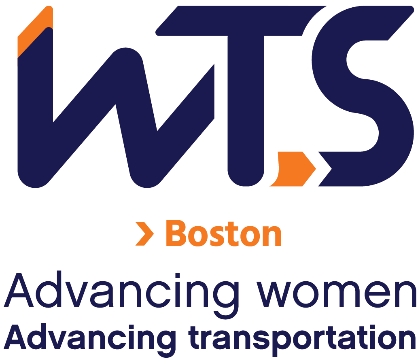 WTS-Boston Chapter Mentoring ProgramMentee ApplicationThe WTS-Boston Mentoring Committee is seeking participants for the 2023 Mentoring Program. Participants will be selected based on the quality and thoroughness of their application. Please take a few minutes to review the program details below and consider becoming a participant in the WTS-Boston Mentoring Program. Applications are due November 4, 2022. Please email this application and other required documents to Estey Masten and Sarah Davis at wtsbostonmentoring@gmail.com.ApplicationBriefly describe your professional goals: Describe what you are looking for in a mentor: Please note your preferred days/times to meet and preferred way to communicate with a mentor. Please mark your top three preferences for topics in the following table.Applications are due November 4, 2022.Eligibility Criteria and RequirementsEligibility:Current Member of WTS-Boston. To join WTS, visit the following link: https://www.wtsinternational.org/about-wts/member-types/Ability to make a time commitment of 2-4 hours/month between January and July 2023.Requirements:Complete this application.Submit a resume.Submit a 200-word bio describing your work history and experience.NameEmployer and/or OrganizationPositionEmailPhone NumberTopicsMark a 1, 2, or 3 in this column next to your preferred professional development topics.Unconscious biasThe business side of businessWorking from home boundariesTo family or not to family?Breaking the confidence codeVirtual networkingWorking with different personalitiesPublic speaking practiceKeeping up with COVID productivityOther – Please indicate suggestions in the next column.